Capital Region PRISM Treatment ReportSite InformationDate: (9/9/2020)Site Name & Address: Daketown State Forest Daketown Rd. Greenfield Center, NY 12833Property Owner: NYSLatitude: 43.10569 °			Longitude: -73.92506 °	Project Leader:	Nicole Cambell				      Email: nlc64@cornell.eduTeam Members: Rich McDermott, Lauren Mercier, Kristopher WilliamsiMapInvasives User ID: 7176Project Information 
(Copy this section and fill out for each species)Target Species: Shrubby Bushclover (Lespedeza bicolor)First year of treatment? YesSize of infestation: 901.13 m²Treatment Method (please be specific):Loppers, pruners, and weed-wrench to cut all plants down and piled on site.% Completed: 100%Time spent on removal: 3 hoursIs follow-up needed? Yes- 2-3x a yearWere treatments uploaded to iMapInvasives? YesPhotos and maps of the project: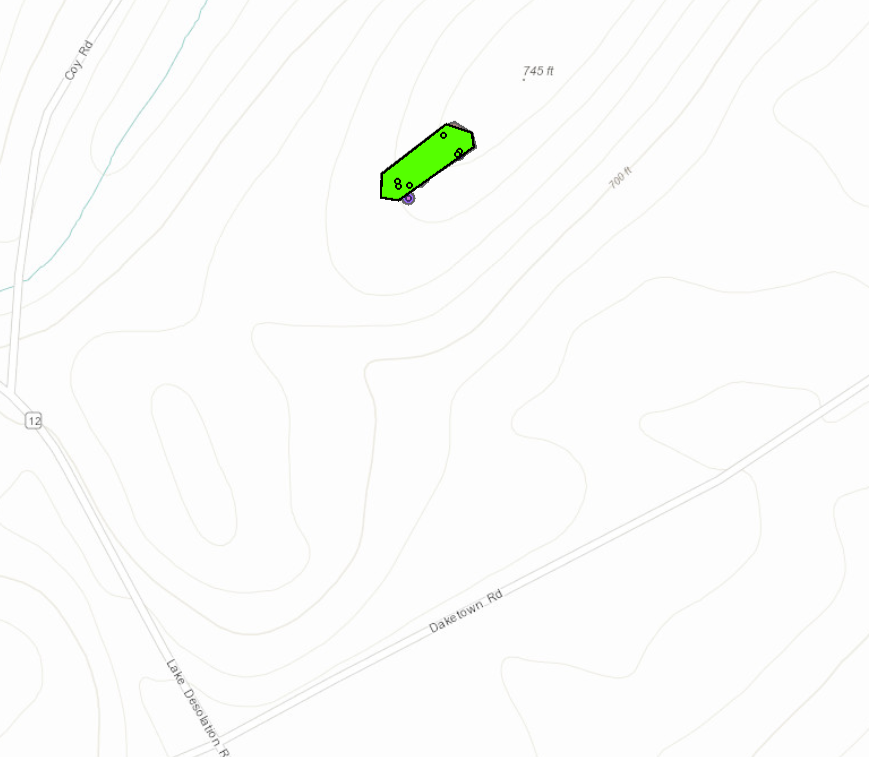 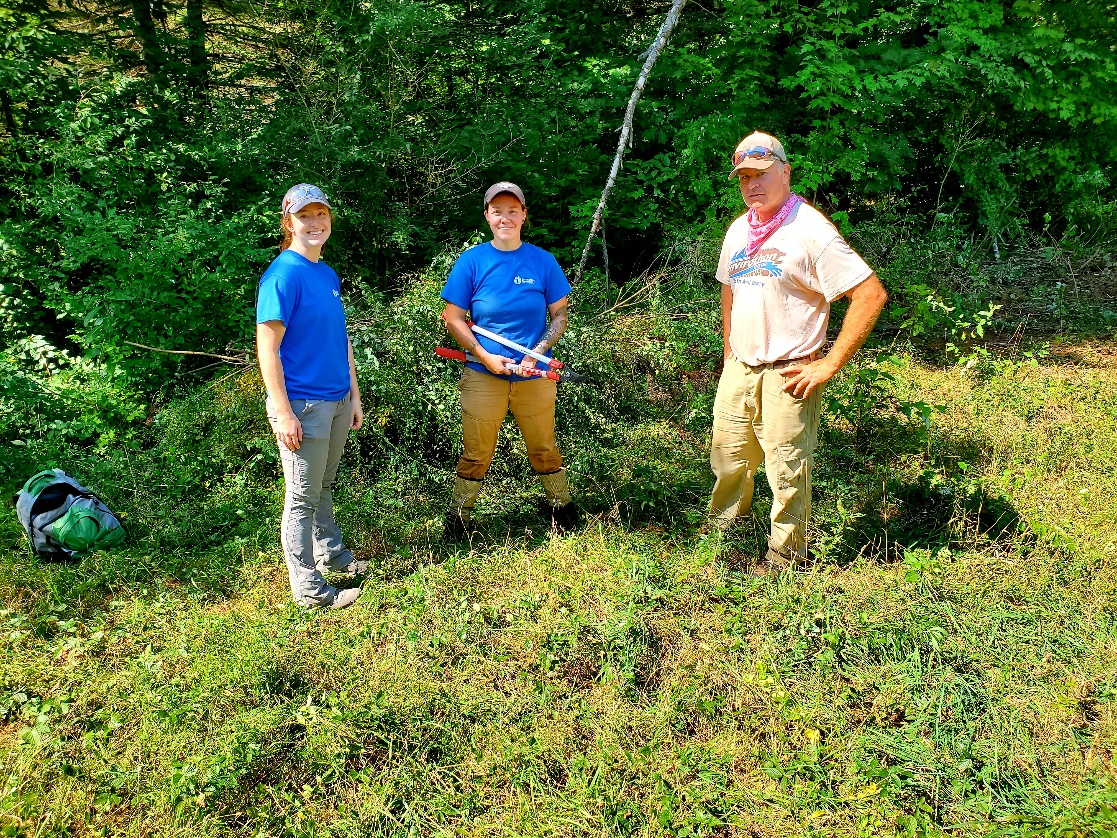 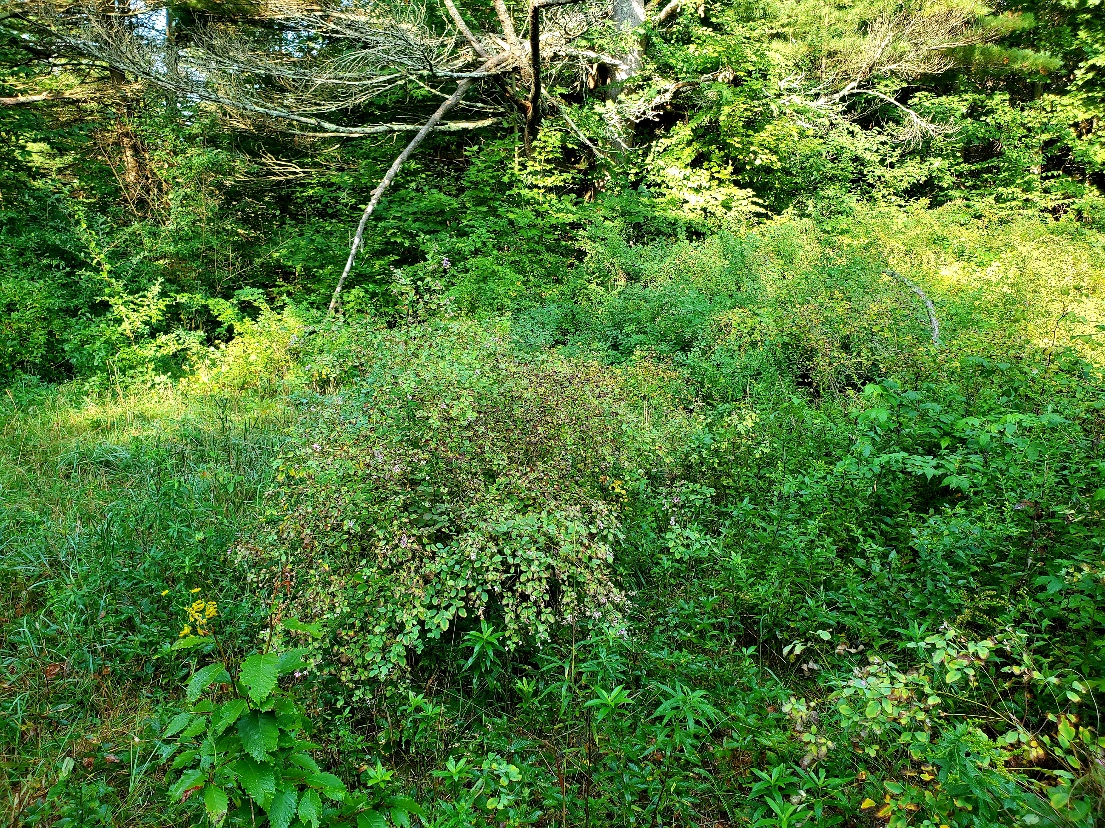 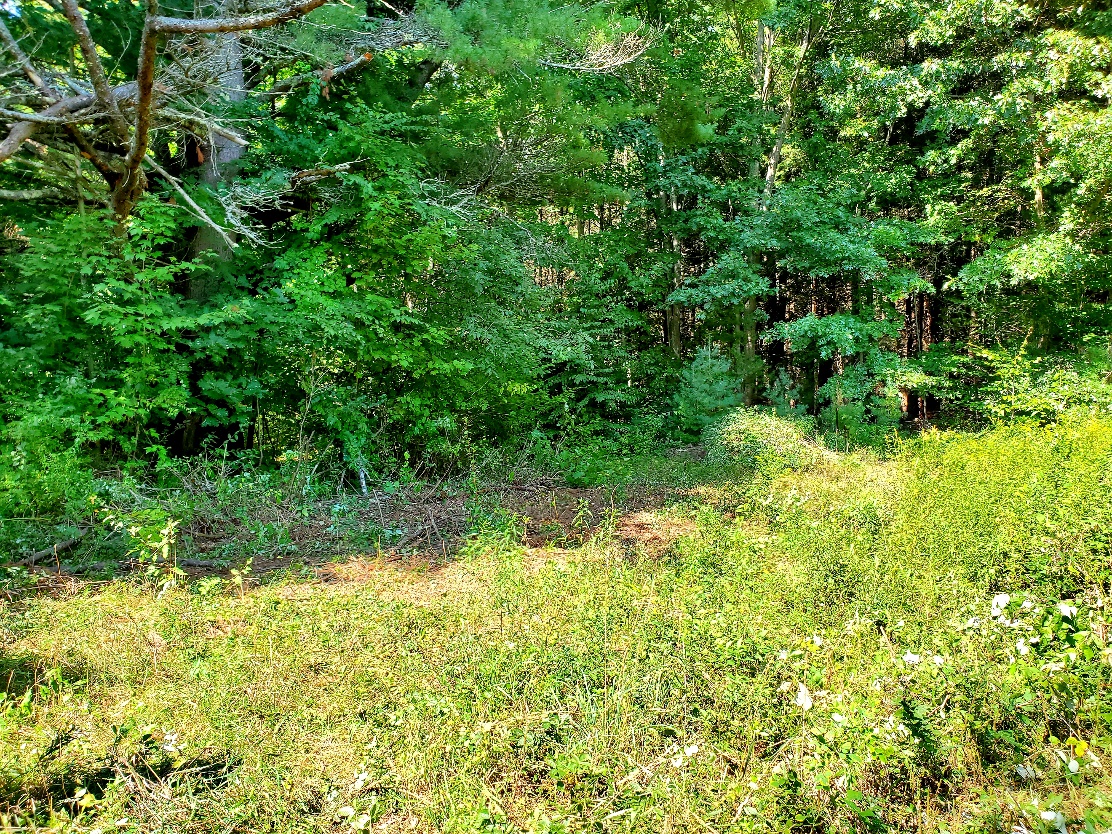 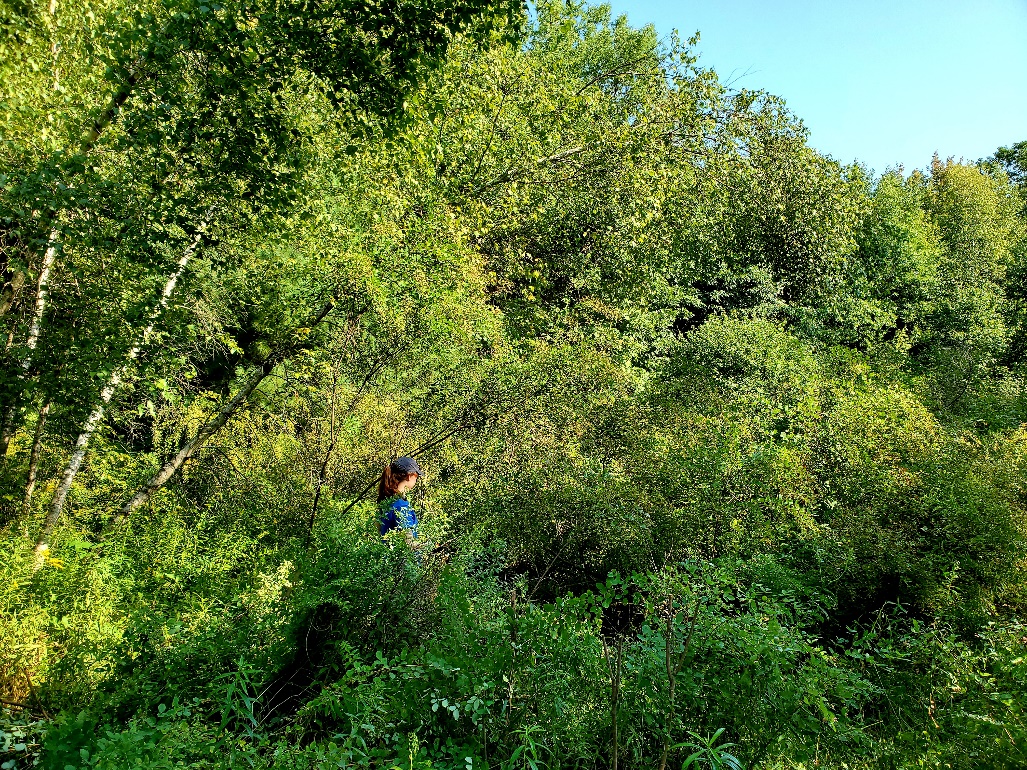 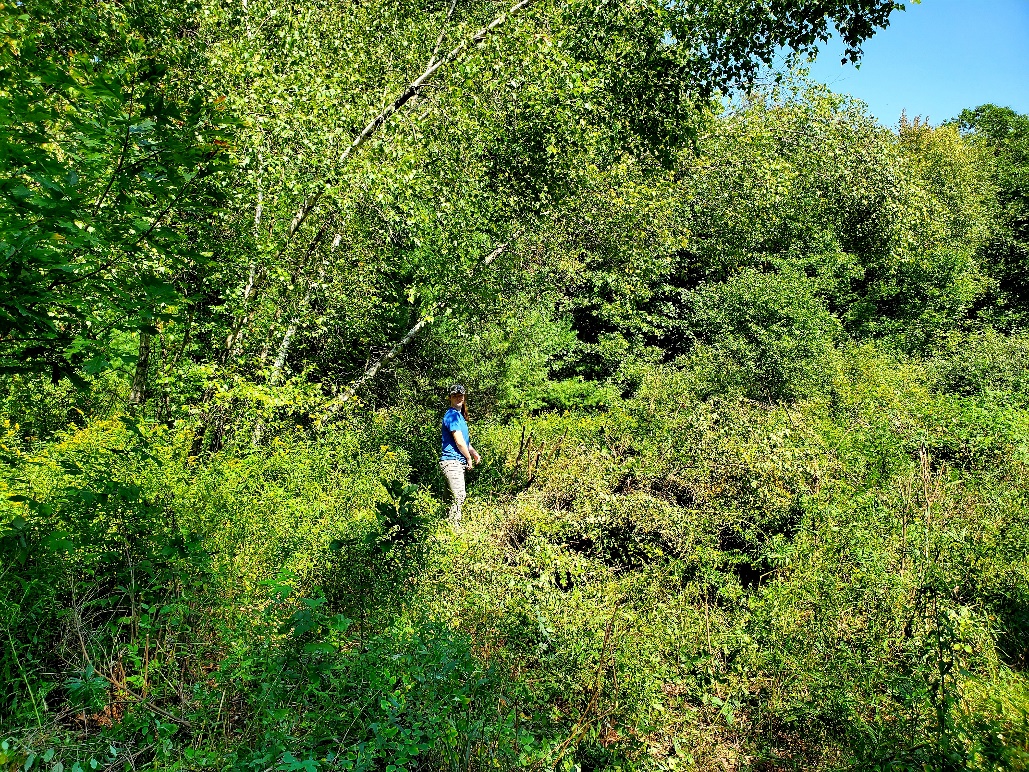 